5 Quarthefte Formati S.4 – je 20 Blatt   + Umschläge 1 mal grün / 2 mal rot / 1 mal violett/ 1 mal ohne2 Quarthefte hochkariert mit Rahmen (z.B. Formati R.3) je 20 Blatt 1 Quartheft hochkariert mit Rahmen 40 Blatt + Umschlag 1 mal gelb4 Din A4 liniert – 40 Blatt + Umschlag orange/ violett/ gelb/ farblos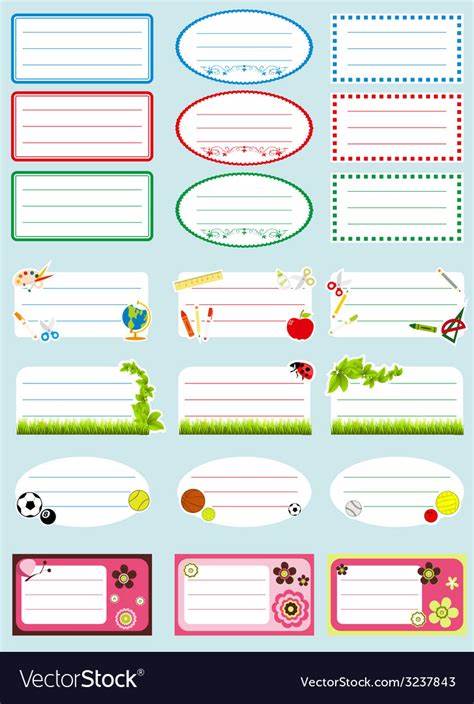 1 Din A5 liniert – 40 Blatt + farbloser Umschlag1 Block Din A5 weiterverwendbar vom Vorjahr!!Schnellhefter rot/blau/grünfarblose Din A4 Umschläge vom Vorjahr für die Schulbücher weiterverwendenFederschachtel:					1 kleine Bankfachschachtel:2 Bleistifte Nr. 2					2 Tuben UHU extra tropffrei (keine Flasche)Radiergummi					1 DosenspitzerFüllfeder + Patronen				1 gutschneidende BastelschereFineliner rot / grün / schwarz					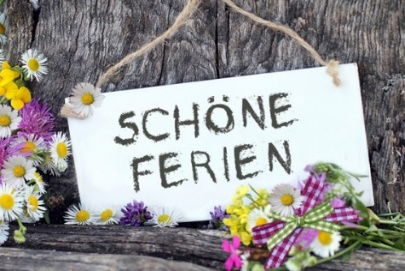 FarbstifteFilzstifte (dick/dünn) 15 cm Lineal30 cm Lineal Malschachtel:Wachsmalkreiden, Wasserfarben, Wassergefäß mit verschließbarem Deckel, MalhemdMalfetzerl, Pinsel (Haarpinsel dick und dünn, Borstenpinsel dick und dünn) – alles vom Vorjahr weiterverwenden, ev. fehlende Farben ergänzen!!!Zeichenblöcke/ Tonpapierblöcke werden vom Vorjahr noch weiterverwendet! ZeichenmappeTurnsackerl mit Turnbekleidung – lange und kurze Hose (ev. auch Turnpatscherl)ALLES gut beschriften!!!SCHULBEGINN: Montag, 12. Sept. 2022 – 7:30 Uhr Treffpunkt SchuleEröffnungsgottesdienst 8:45 UhrFür weitere Infos oder mögliche Änderungen bitte vor Schulbeginn – ElternApp oder Homepage kontrollieren!WERKEN: In den Werkkoffer alles vom Vorjahr (Schere, Uhu extra tropffrei, Uhustick, Wolle, …) + 10 Klarsichthüllen und 1 Häkelnadel Nr. 4